発信先：仙台市立川平小学校	FAX番号：022(303)1205　　　　〒981-0954　仙台市青葉区川平3-36-1　　　 電話番号：022(279)1712欠席等連絡ＦＡＸ送信票送信日：　　　月　　　日（　　）送付枚数：（本送付票を含め）　　　　枚送信元：　　　年　　　組　児童名　　　　　　　　　　（保護者名　　　　　　　）送信元：　　　年　　　組　児童名　　　　　　　　　　（保護者名　　　　　　　）連絡先電話番号：連絡先電話番号：件名：□欠席します　□遅刻します　□早退させます　□その他件名：□欠席します　□遅刻します　□早退させます　□その他理由・連絡等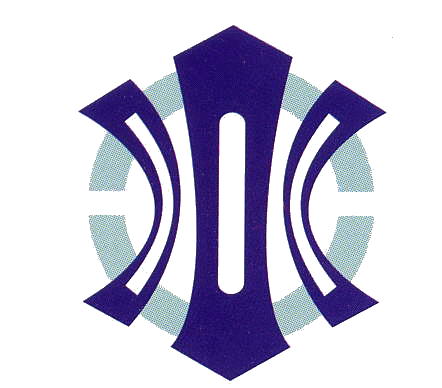 ※理由が不明確な場合は折り返し連絡させていただく場合がありますのでご了承下さい。例：×体調不良→○かぜ※記入は必ず保護者の方にお願いいたします。お子さんが記入した場合は受け付けることができません。